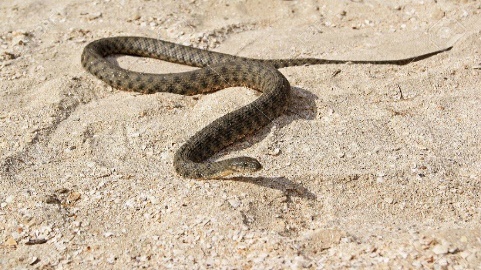 sm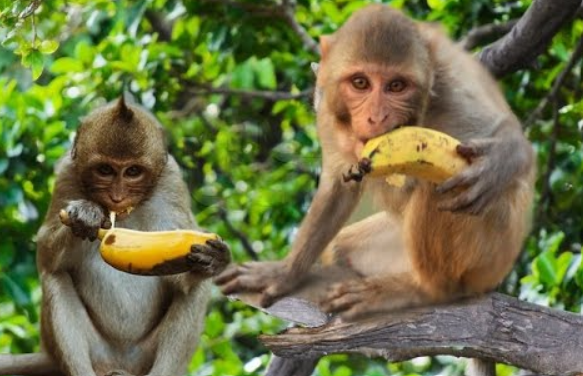  c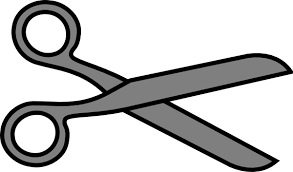 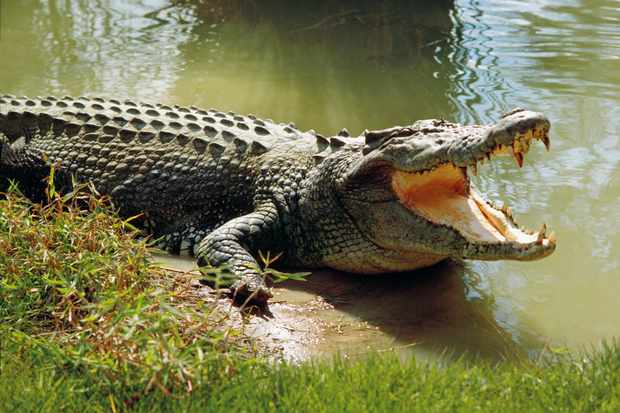 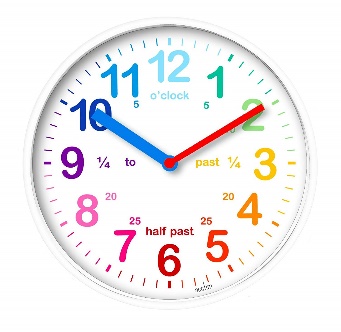 t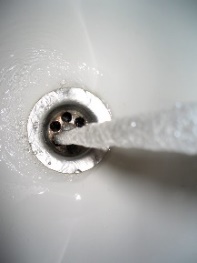 g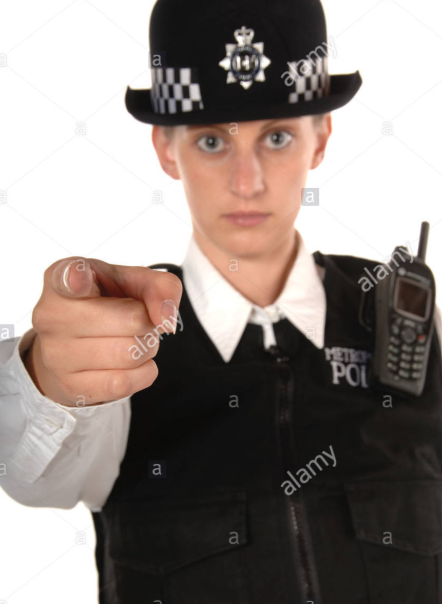 p a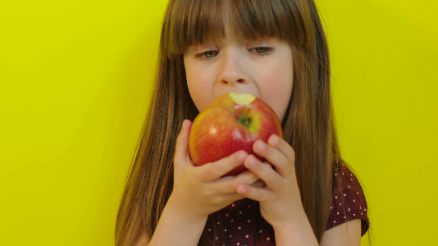 o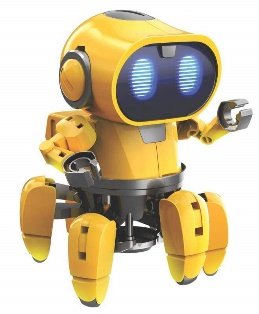 r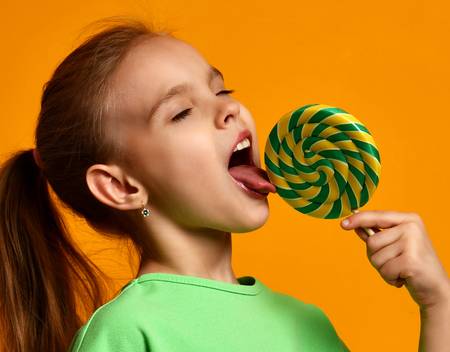 l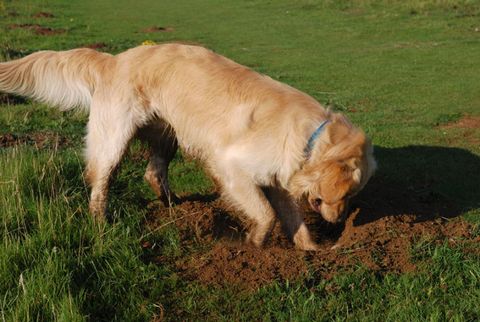 d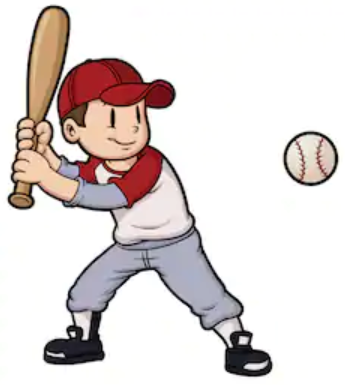 b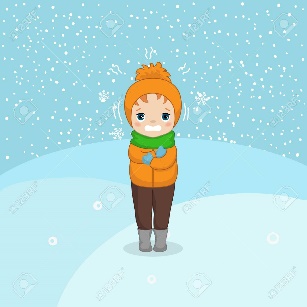 f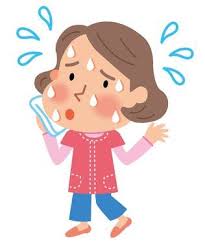 h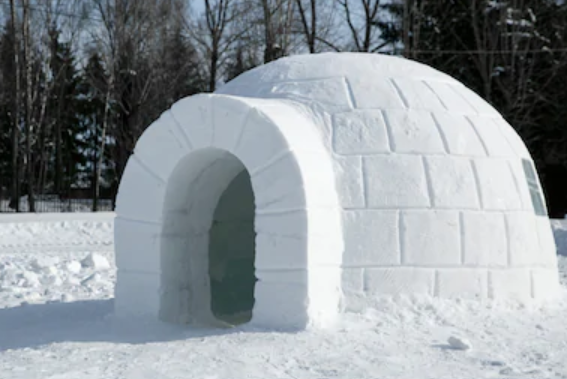 i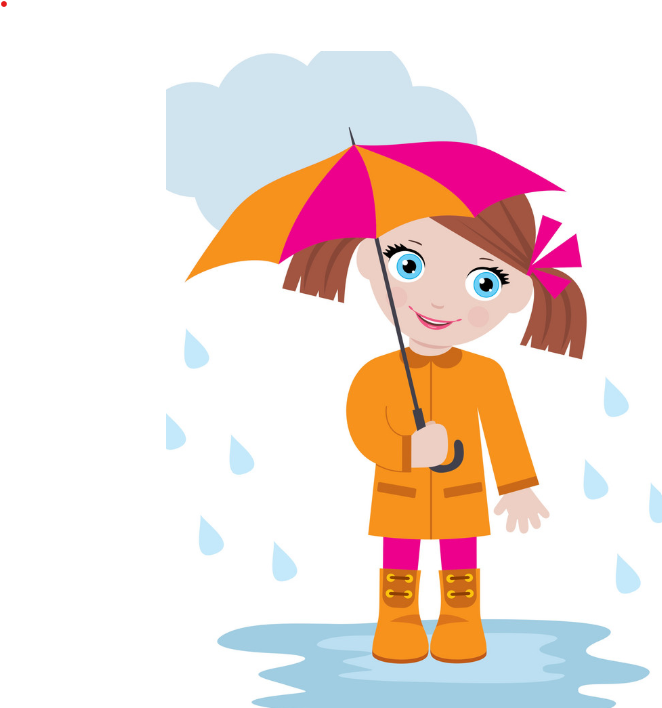 u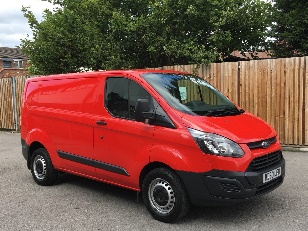 v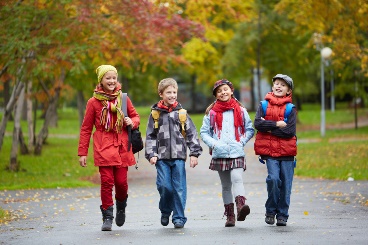 w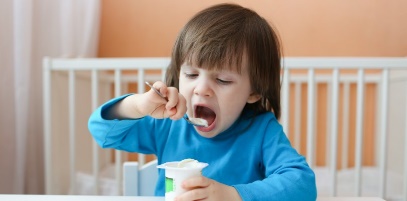 y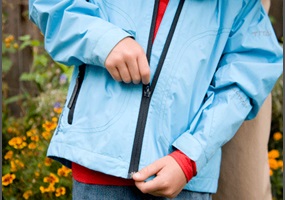 z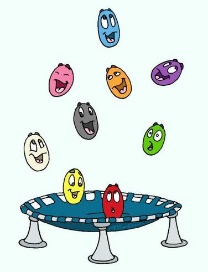 j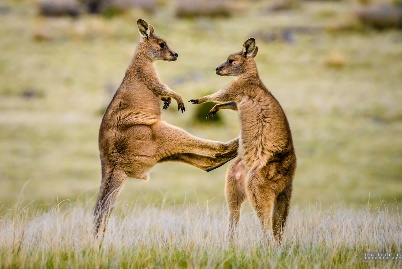 k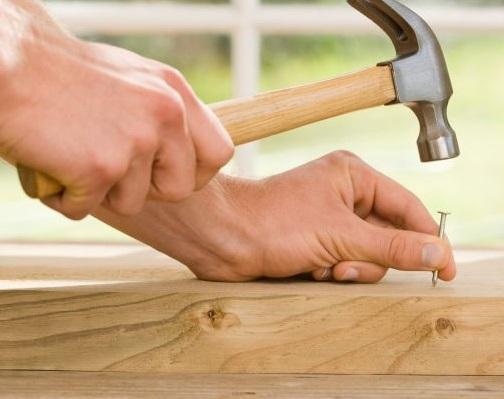 n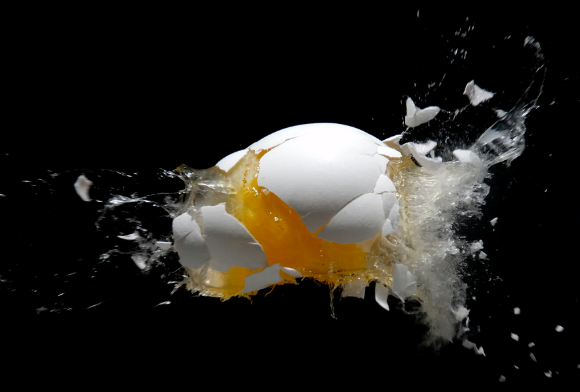 e